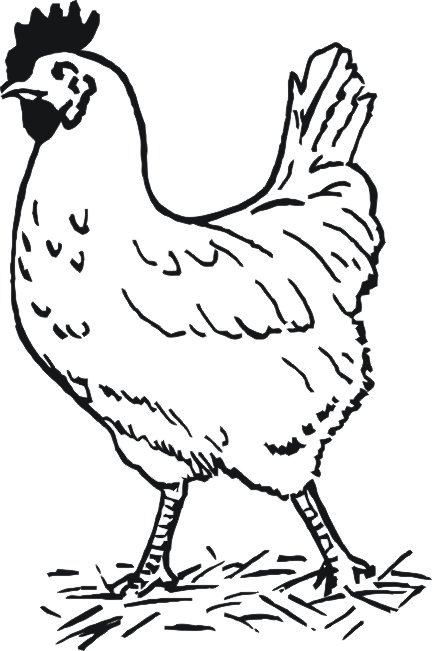 Prodej kuřicve středu 9.8. a 30.8.    2023stáří: 14 - 21 týdnů       cena: 225 – 260 Kč/kus (neúčtujeme dopravné)Hnědé –  Issabrown, Dominant,  Loman		Bílé – Dekalb white, LeghornČerné – Moravia BSL, Horal, Dominant		Žíhané – Dominant, MoraviaVlašky – koroptví			Modré - DominantSussex – Isa-sussex, Sussex		               Greenshell a DarkshellKonojedy	(aut.zast.)	8:00	Pravonín	(o.ú.)	13:00Stříbrná Skalice	(obchod)	8:15	Miřetice	(o.ú.)	13:10Ondřejov	(náměstí)	8:30	Vracovice	(o.ú.)	13:20Chocerady	(o.ú.)	8:40	Kodrac	(o.ú.)	13:30Vodsily	(o.ú.)	8:50	Ostrov	(aut.zast.)	13:40Ostředek	(o.ú.)	9:00	Veliš	(obchod)	13:50Kozmice	(o.ú.)	9:05	Chotýšany	(o.ú.)	14:10Soběhrdy	(o.ú.)	9:15	Bílkovice	(kaplička)	14:15Mrač	(o.ú.)	9:30	Slovětice	(o.ú.)	14:20Pořící n. Sázavou 	(obchod)	9:40	Radošovice	(kostel)	14:40Bystřice	(náměstí)	10:00	Ctiboř	(o.ú.)	14:45Struhařov	(o.ú.)	10:15	Libež	(o.ú.)	14:55Postupice	(obchod)	10:30	Všechlapy	(o.ú.)	15:00Popovice	(o.ú.)	11:40	Divišov	(kostel)	15:15Jankov	(o.ú.)	12:00	Drahňovice	(has.zbroj)	15:30Ratměřice	(o.ú.)	12:15	Český Štenberk (m.ú.)	15:45Zvěstov	(o.ú.)	12:25	Soběšín       (kostel-Otryby)	16:00Louňovice p. Blan.(náměstí)	12:40	Podveky	(o.ú.)	16:10Nečeradec	(náměstí)	12:50	  Rataje n./S.	   (aut.zast. pod m.ú.)	16:20Kuřice prodávám již 30 let, a jsou pouze z českých veterinárně kontrolovaných chovů.Bližší informace na tel.č.: 774 932 904 - Miloslava Bromová.Prodejna: Vinice 62, u Čáslavi.    - Denně od 18 hodin - Webové stránky: www.kuricebromova.cz